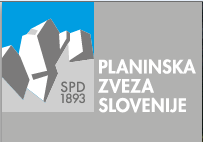 Meddruštveni odbor Planinskih društev ZasavjaTaborniška ulica 14, 8290 SevnicaT: 041 657 560E: mdo.zasavja@pzs.si ,  joze.prah@amis.net VABILO NA  DAN SLOVENSKIH PLANINCEV,  ČRNA NA KOROŠKEMSOBOTA, 15 JUNIJ, 2024Letošnji praznik DAN PLANINCEV 2024 bo v soboto, 15. junija v Črni na Koroškem. Ker je to naš skupen dan v okviru PZS in ker je na letošnjem še poseben poudarek, da bi planinci s prisotnostjo moralno podprli Korošce, ki so v lanski ujmi doživeli veliko hudega, vljudno vabljeni, da se srečanja udeležimo. Srečanje je pripravljeno z obširnim programom:- doživetja za mlade planince, družine in odrasle,- vodeni planinski in turno kolesarski izleti,- plezanje ferat in športno plezanje,-  zip-line,-  predstavitev gorskega reševanja,-  osrednja prireditev s sprevodom praporščakovPodrobnosti so opisane na  spletni strani PZS https://www.pzs.si/novice.php?pid=17022 .Za MDO Zasavje bo organiziran skupen prevoz z avtobusom.Odhod avtobusa bo iz:- Brežice (avtobusna postaja) ob  5.0 uri - Krško (avtobusna postaja) ob 5.15 - Sevnica (Boštanj, Merkator) 5.35- Radeče (železniška postaja) 5.55- Rimske Toplice (Akva roma) 6.15Cena: 25 evrov- Predviden prihod v Črno ob 9.uriPrijave pošljite na : joze.prah@amis.net ali 041 657 560 do  10. junija. Število mest je omejeno.Lepo vabljeni!Predsednik MDO:                                                                                                                           Jože Prah